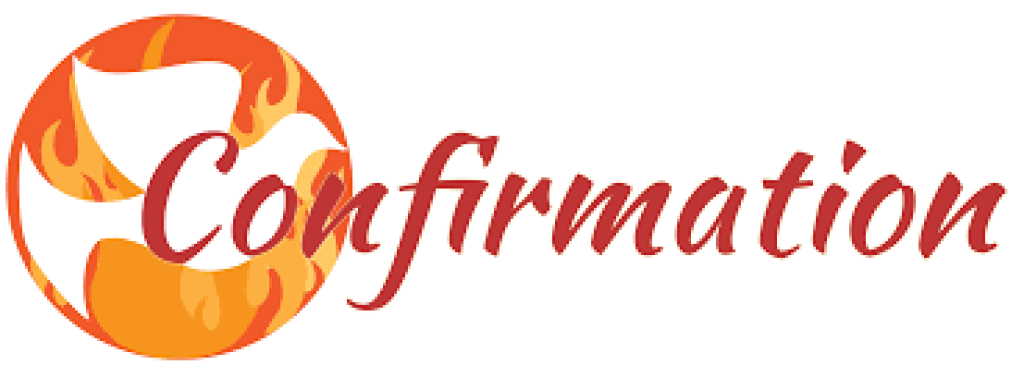 At Home ProgramWeek # 9 November 12, 2023 “Arise, soldiers of Christ, throw away the works of darkness and put on the armor of light.”-St. CeciliaGospel…Matthew 25:14-30… The Parable of the Talents14  “It will be as when a man who was going on a journey called in his servants and entrusted his possessions to them.15 To one he gave five talents; to another, two; to a third, one—to each according to his ability. Then he went away. Immediately16 the one who received five talents went and traded with them, and made another five.17 Likewise, the one who received two made another two.18 But the man who received one went off and dug a hole in the ground and buried his master’s money.19 After a long time the master of those servants came back and settled accounts with them.20 The one who had received five talents came forward bringing the additional five. He said, ‘Master, you gave me five talents. See, I have made five more.’21 His master said to him, ‘Well done, my good and faithful servant. Since you were faithful in small matters, I will give you great responsibilities. Come, share your master’s joy.’22 [Then] the one who had received two talents also came forward and said, ‘Master, you gave me two talents. See, I have made two more.’23 His master said to him, ‘Well done, my good and faithful servant. Since you were faithful in small matters, I will give you great responsibilities. Come, share your master’s joy.’24 Then the one who had received the one talent came forward and said, ‘Master, I knew you were a demanding person, harvesting where you did not plant and gathering where you did not scatter;25 so out of fear I went off and buried your talent in the ground. Here it is back.’26 His master said to him in reply, ‘You wicked, lazy servant! So you knew that I harvest where I did not plant and gather where I did not scatter?27 Should you not then have put my money in the bank so that I could have got it back with interest on my return?28 Now then! Take the talent from him and give it to the one with ten.29 For to everyone who has, more will be given and he will grow rich; but from the one who has not, even what he has will be taken away.30 And throw this useless servant into the darkness outside, where there will be wailing and grinding of teeth.’.Write Gospel Reflection…(answer these questions OR write a summary of your own)Each of us has been made for some specific purpose.  God gives each one of us unique yet equal gifts.  Our responsibility is to use those gifts for God’s glory.  The choice is ours.  Will we say, “Yes” to God?Questions for Discussion:  Name some activities you really enjoy.  Describe those things that you are good at.  How could you use your talents to help others? Gifted WithThe Spirit Lesson # 3 Building a Friendship with God  (THIS IS OUR FINAL WEEK USING LESSON # 3…) … (pages 4 - 6 are being used this week)Complete “I Respond to God’s Word” on page 7.  Read “Called to Be Priest, Prophet and King” on page 8.  Please answer both questions.Please do “We Pray” with someone in your family.  Please write one step you could do this week to improve your prayer life…write and keep one copy for yourself AND send your “step” in with this assignment as well.